Checklist per il Modulo 01- Entrare nel Talent Management 4.0Mettere in atto le proprie definizioni flessibili di talento (Foglio di lavoro 01 - Definire il talento)Comprendere e analizzare il contesto sociale ed economico e le sue previsioni nelle vostre ambizioni di TMMetti le persone al centro dei tuoi sforziInizia con un’ideologia per la tua azienda (Foglio di lavoro 02 - Creare la tua ideologia)Creare una strategia integrata di gestione dei talenti che includa "Strategia, Cultura e Processi HR" (strumento di strategia dei talenti)Coinvolgere tutti gli stakeholder importanti (CEO, manager di linea, HR, ecc.)Analizzare attentamente la situazione interna ed esterna e allinearsi con la strategia aziendale.Identificare le sfide e le opportunità più importanti e quali azioni devono essere intraprese per affrontarle adeguatamente (Organisational Challenge Template).Crea una roadmap dei talenti di 3 anni con azioni chiare e attività chiave e presenta il tuo piano alla tua azienda/team (Talent roadmap planning template)Identifica il tuo talento cruciale (strumento di segmentazione dei talenti)Crea il tuo modello flessibile e a prova di futuro di competenze cruciali (Foglio di lavoro 03 - Definizione delle competenze cruciali)Rilevare le lacune e i bisogni in termini di competenze (Strumento di pianificazione delle competenze)Pianificare ulteriori attività per il cambiamento culturale e i processi HRDefinire i criteri e gli indicatori di successo (KPI)Creare un sistema coerente di analisi e dati per la gestione dei talenti (opzionale e in collaborazione con uno specialista) Per saperne di più vai al nostro sito web del progetto t4lent.eu o alla pagina facebook @t4lent.eu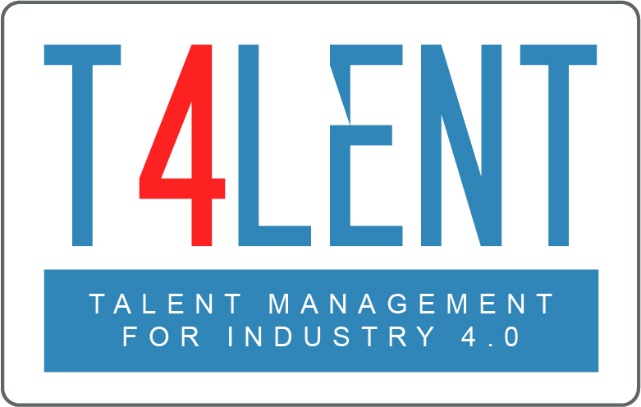 